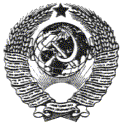 ГОСУДАРСТВЕННЫЙ СТАНДАРТ СОЮЗА ССРПОЛОСЫ ГОРЯЧЕКАТАНЫЕ И КОВАНЫЕ 
ИЗ ИНСТРУМЕНТАЛЬНОЙ СТАЛИСОРТАМЕНТГОСТ 4405-75КОМИТЕТ СТАНДАРТИЗАЦИИ И МЕТРОЛОГИИ СССРМосква ГОСУДАРСТВЕННЫЙ СТАНДАРТ СОЮЗА ССРПостановлением Государственного комитета стандартов Совета Министров СССР от 18 марта 1975 г. № 691 срок введения установленс 01.01.76Постановлением Госстандарта СССР от 06.06.88 № 1637 срок действия продлендо 01.01.94 * Переиздание (ноябрь 1991 г.) с Изменениями № 1, 2, утвержденными в ноябре 1980 г., июне 1988 г. (ИУС 2-81, 9-88).Настоящий стандарт распространяется на горячекатаные и кованые полосы прямоугольного сечения из инструментальной углеродистой, легированной и быстрорежущей стали. (Измененная редакция, Изм. № 2).1. Размеры сечения и предельные отклонения должны соответствовать указанным на чертеже и в табл. 1 .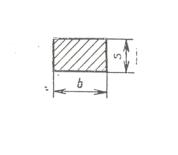 аблица 1 ммПродолжение табл. 1 ммПродолжение табл. 1 ммПримечания : 1. Допускается выпуклость (бочкообразность) или вогнутость узких граней. Выпуклость не должна выводить полосу по ширине за предельное отклонение, а вогнутость - за пределы номинального размера.2 . По согласованию потребителя с изготовителем могут изготавливаться полосы других размеров с предельными отклонениями по ближайшему меньшему размеру. (Измененная редакция, Изм. № 2).1 а. В зависимости от назначения полосы изготовляют: мерной длины; кратной мерной длины; немерной длины. (Введен дополнительно, Изм. № 2 ).2 . Длина полос должна соответствовать указанной в табл. 2 . Таблица 2 3 . Предельные отклонения по длине полос мерной и кратной мерной длины не должны превышать указанных в табл. 3 . Таблица 3 Примечание : По требованию потребителя горячекатаные полосы изготовляют с предельными отклонениями по длине +25 мм , кованые при длине до 4м - +40 мм. 2 ; 3. (Измененная редакция, Изм. № 2).4 . Полосы должны быть с острыми кромками. Допускается притупление кромок, не превышающее 0,15 толщины. 5 . Серповидность полосы не должна превышать 0,5 % длины. По согласованию изготовителя с потребителем полосу изготовляют с серповидностью не более 0,2 % длины. 6 . Неплоскостность полосы не должна превышать 0,5 % длины, с 01.01.91 - 0,4 %. По согласованию изготовителя с потребителем полосу изготовляют с отклонением от плоскостности не более 0,2 % длины. 5 ; 6. (Измененная редакция, Изм. № 2).7 . Ромбовидность полосы не должна превышать предельных отклонений на ширину. 7 а. Размеры сечения полосы проверяют на расстоянии не менее 150 мм от торцов. Методы измерения отклонений формы - по ГОСТ 26877-91 . (Введен дополнительно, Изм. № 2 ).8 . Марки стали и технические требования - по ГОСТ 1435-90 , ГОСТ 5950-73 , ГОСТ 19265-73 и другой нормативно-технической документации. (Измененная редакция, Изм. № 2). ПОЛОСЫ ГОРЯЧЕКАТАНЫЕ И КОВАНЫЕ ИЗ ИНСТРУМЕНТАЛЬНОЙ СТАЛИСОРТАМЕНТ Hot-rolled and wrought tool steel strips. Dimensions ГОСТ 
4405-75 Размеры сечения полосы( s ´ b )Предельные отклонения (плюсовые)Предельные отклонения (плюсовые)Предельные отклонения (плюсовые)Предельные отклонения (плюсовые)Размеры сечения полосы( s ´ b )Предельные отклонения (плюсовые)Предельные отклонения (плюсовые)Предельные отклонения (плюсовые)Предельные отклонения (плюсовые)Размеры сечения полосы( s ´ b )для горячекатаной полосыдля горячекатаной полосыдля кованой полосыдля кованой полосыРазмеры сечения полосы( s ´ b )для горячекатаной полосыдля горячекатаной полосыдля кованой полосыдля кованой полосыРазмеры сечения полосы( s ´ b )по толщинепо ширинепо толщинепо ширинеРазмеры сечения полосы( s ´ b )по толщинепо ширинепо толщинепо ширине3 ´ 120,40,8--7 ´ 300,51,3--3 ´ 200,41,0--7 ´ 350,51,8--3 ´ 250,41,3--7 ´ 400,51,8--3 ´ 300,41,3--8 ´ 120,50,8--4 ´ 100,40,8--8 ´ 140,50,8--4 ´ 120,40,8--8 ´ 160,51,0--4 ´ 140,40,8--8 ´ 180,51,0--4 ´ 150,40,8--8 ´ 200,51,0--4 ´ 160,41,0--8 ´ 220,51,0--4 ´ 180,41,0--8 ´ 250,51,3--4 ´ 200,41,0--8 ´ 270,51,3--4 ´ 250,41,3--8 ´ 300,51,3--4 ´ 300,41,3--8 ´ 350,51,8--4 ´ 350,41,8--8 ´ 400,51,8--4 ´ 400,41,8--8 ´ 450,51,8--4 ´ 450,41,8--8 ´ 500,52,0--5 ´ 100,50,8--8 ´ 600,52,2--5 ´ 120,50,8--8 ´ 650,52,6--5 ´ 140,50,8--8 ´ 800,52,8--5 ´ 150,50,8--8 ´ 1000,53,0--5 ´ 160,51,0--8 ´ 1200,53,5--5 ´ 200,51,0--9 ´ 250,51,3--5 ´ 250,51,3--9 ´ 300,51,3--5 ´ 300,51,3--10 ´ 140,60,8--5 ´ 350,51,8--10 ´ 160,61,0--5 ´ 400,51,8--10 ´ 180,61,0--5 ´ 450,51,8--10 ´ 200,61,0--6 ´ 100,50,8--10 ´ 250,61,3--6 ´ 120,50,8--10 ´ 300,61,3--6 ´ 140,50,8--10 ´ 350,61,8--6 ´ 160,51,0--10 ´ 400,61,8--6 ´ 180,51,0--10 ´ 450,61,8--6 ´ 200,51,0--10 ´ 500,62,0--6 ´ 220,51,0--10 ´ 600,62,2--6 ´ 250,51,3--10 ´ 650,62,6--6 ´ 280,51,3--10 ´ 800,62,8--6 ´ 300,51,3--10 ´ 900,63,0--6 ´ 350,51,8--10 ´ 1000,63,2--6 ´ 400,51,8--10 ´ 1200,63,5--6 ´ 450,51,8--10 ´ 1400,64,0--6 ´ 500,52,0--10 ´ 1600,64,5--6 ´ 600,52,2--12 ´ 160,61,0--6 ´ 650,52,6--12 ´ 200,61,0--7 ´ 120,50,8--12 ´ 220,61,0--7 ´ 140,50,8--12 ´ 250,61,3--7 ´ 180,51,0--12 ´ 280,61,3--Размеры сечения полосы( s ´ b )Предельные отклонения (плюсовые)Предельные отклонения (плюсовые)Предельные отклонения (плюсовые)Предельные отклонения (плюсовые)Размеры сечения полосы( s ´ b )Предельные отклонения (плюсовые)Предельные отклонения (плюсовые)Предельные отклонения (плюсовые)Предельные отклонения (плюсовые)Предельные отклонения (плюсовые)Размеры сечения полосы( s ´ b )для горячекатаной полосыдля горячекатаной полосыдля кованой полосыдля кованой полосыРазмеры сечения полосы( s ´ b )для горячекатаной полосыдля горячекатаной полосыдля горячекатаной полосыдля кованой полосыдля кованой полосыРазмеры сечения полосы( s ´ b )по толщинепо ширинепо толщинепо ширинеРазмеры сечения полосы( s ´ b )по толщинепо ширинепо толщинепо толщинепо ширине12 ´ 300,61,3--20 ´ 220,81,3---12 ´ 350,61,8--20 ´ 250,81,3---12 ´ 400,61,8--20 ´ 300,81,3---12 ´ 450,62,0--20 ´ 320,81,8---12 ´ 500,62,0--20 ´ 350,81,8---12 ´ 600,62,2--20 ´ 380,81.8---12 ´ 650,62,6--20 ´ 400,81,81,31,32,012 ´ 750,62,8--20 ´ 450,82,01,31,32,312 ´ 900,63,0--20 ´ 470,82,01,31,32,512 ´ 1000,63,2--20 ´ 500,82,01,31,32,512 ´ 1200,63,5--20 ´ 600,82,21,31,33,012 ´ 1400,64,0--20 ´ 700,82,61,31,33,512 ´ 1600,64,5--20 ´ 800,82,81,31,34,014 ´ 160,61,0--20 ´ 900,83,01,31,34,014 ´ 200,61,0--20 ´ 1000.83,21,31,34,014 ´ 220,61,0--20 ´ 1200,83,5---14 ´ 250,61,3--20 ´ 1600,84,5---14 ´ 300,61,3--20 ´ 1800,84,8---14 ´ 350,61,8--22 ´ 301,01,3---14 ´ 400,61,8--22 ´ 351,01,3---15 ´ 220,71,0--22 ´ 451,01,81,31,32,015 ´ 400,71,8--22 ´ 501,02,01,31,32,516 ´ 200,81,0--24 ´ 451,02,01,31,32,316 ´ 220,81,0--24 ´ 65--1,31,33,516 ´ 250,81,3--25 ´ 301,01,3---16 ´ 300,81,3--25 ´ 351,01,8---16 ´ 320,81,8--25 ´ 381,01,8---16 ´ 350,81,8--25 ´ 401,01,8---16 ´ 380,81,8--25 ´ 501,02,01,51,52,516 ´ 400,81,8--25 ´ 551,02,0---16 ´ 450,82,0--25 ´ 601,02,21,51,53,016 ´ 500,82,0--25 ´ 75--1,51,53,516 ´ 600,82,2--25 ´ 80--1,51,54,016 ´ 650,82,6--25 ´ 85--1,51,54,016 ´ 800,82,8--25 ´ 100--1,51,54,016 ´ 1000,84 2--25 ´ 110--1,51,54,016 ´ 1300,83,7--25 ´ 1351,04,0---16 ´ 1600,84,5--25 ´ 1501,04,5---18 ´ 220,81,0--25 ´ 2001,05,0---18 ´ 250,81,3--30 ´ 351,21,8---18 ´ 270,81,3--30 ´ 401,21,81,81,82,018 ´ 300,81,3--30 ´ 451,22,01,81,82,318 ´ 340,81,8--30 ´ 501,22,01,81,82,518 ´ 350,81,8--30 ´ 60--1,81,83,018 ´ 420,81,8--30 ´ 90--1,81,84,018 ´ 600,82,2--30 ´ 95--1,81,84,0Размеры сечения полосы( s ´ b )Предельные отклонения (плюсовые)Предельные отклонения (плюсовые)Предельные отклонения (плюсовые)Предельные отклонения (плюсовые)Размеры сечения полосы( s ´ b )Предельные отклонения (плюсовые)Предельные отклонения (плюсовые)Предельные отклонения (плюсовые)Предельные отклонения (плюсовые)Размеры сечения полосы( s ´ b )для горячекатаной полосыдля горячекатаной полосыдля кованой полосыдля кованой полосыРазмеры сечения полосы( s ´ b )для горячекатаной полосыдля горячекатаной полосыдля кованой полосыдля кованой полосыРазмеры сечения полосы( s ´ b )по толщинепо ширинепо толщинепо ширинеРазмеры сечения полосы( s ´ b )по толщинепо ширинепо толщинепо ширине30 ´ 100 --1,8 4,0 40 ´ 210 1,8 5,0 --30 ´ 110 --1,8 4,0 40 ´ 300 1,8 7,0 --30 ´ 120 --1,8 5,0 45 ´ 80 --2,1 4,0 30 ´ 125 --1,8 5,0 45 ´ 90 --2,1 4,0 30 ´ 130 --1,8 5,0 50 ´ 100 --2,5 4,0 30 ´ 150 --1,8 6,0 50 ´ 150 --2,5 6,0 30 ´ 170 1,2 4,5 --50 ´ 160 --2,5 7,0 30 ´ 180 1,2 4,8 --50 ´ 175 --2,5 7,0 30 ´ 200 1,2 5,0 --50 ´ 200 --2,5 8,0 32 ´ 160 --1,8 7,0 50 ´ 250 --2,5 8,0 35 ´ 50 --2,0 2,5 55 ´ 80 --3,0 4,0 35 ´ 65 --2,0 2,7 60 ´ 80 --4,0 4,0 35 ´ 60 --2,0 3,0 60 ´ 90 --4,0 4,0 35 ´ 65 --2,0 3,5 60 ´ 120 --4,0 5,0 35 ´ 70 --2,0 3,5 60 ´ 150 --4,0 6,0 35 ´ 75 --2,0 3,5 60 ´ 180 --4,0 8,0 35 ´ 80 --2,0 4,0 60 ´ 240 --4,0 12,0 35 ´ 120 --2,0 5,0 60 ´ 300 --4,0 15,0 35 ´ 145 --2,0 6,0 75 ´ 100 --5,0 5,0 40 ´ 60 --2,0 3,0 75 ´ 125 --5,0 6,0 40 ´ 80 --2,0 4,0 75 ´ 150 --5,0 7,0 40 ´ 100 --2,0 4,0 75 ´ 200 --5,0 10,0 40 ´ 120 --2,0 5,0 75 ´ 250 --5,0 12,0 40 ´ 160 --2,0 7,0 75 ´ 300 --5,0 15,0 40 ´ 200 --2,0 8,0 80 ´ 300 --5,0 15,0 Длина полос, мДлина полос, мДлина полос, мгорячекатаныхкованых, не менеекованых, не менеегорячекатаныхпри ширинепри ширинегорячекатаныхдо 50 ммсв. 50 ммОт 1,5 до 6,0 1,5 1,0 Длина полосы, мПредельные отклонения по длине, ммПредельные отклонения по длине, ммДлина полосы, мдля горячекатаных полосдля кованых полосДо 4 +30 +100 Св. 4 до 6 включ. +50 -50 » 6 +70 